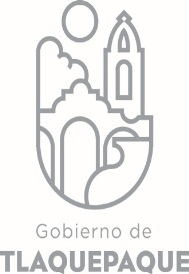 MINUTA COMISION  EDILICIA DE TURISMO Y ESPECTACULOS							18 de Mayo  de  2021Hola, Señoras y Señores Regidoras y Regidores; Representantes de la Unidad de Transparencia y de la Secretaria General Maestra Eiko, a todos los presentes y aquellos que a través de medios nos acompañen gracias por su asistencia.________________________________________________________________________________________________________________________La Comisión Edilicia De Turismo y Espectáculos, damos la bienvenida a los trabajos de esta Sesión de Comisión Iniciemos_________________________________________________________________________________________________________________________________________________________________________________________El día de hoy en Sala de Regidores, siendo las  13:05 horas,  del día 18 de Mayo  de 2021,  nos reunimos los integrantes,  de las Comisión Edilicias  de Turismo y Espectáculos. Con fundamento en: los artículos con fundamento en: los artículos 35, 36, 74, 86, 87, y art. 103,   del Reglamento de Gobierno y de la Administración Pública del Ayuntamiento Constitucional de San Pedro Tlaquepaque._____________________________________________________________________________________________________________________________________________________________________________________Por lo que a continuación me permito verificar si existe quórum de los integrantes de las  comisiones,  para sesionar válidamente, por lo que se procedo a nombrar lista de asistencia.________________________________________________________________________________________________________________________________________________________________________________________Comisión de Turismo y EspectáculosREGIDORA JAIME CONTRERAS ESTRADA              	          Vocal de la Comisión de Turismo y EspectáculosREGIDOR  JOSE ALEJANDRO PAZ MENDOZA			Vocal de la Comisión de Turismo y EspectáculosREGIDORA HOGLA BUSTOS SERRANO				Presidenta de la Comisión de Igualdad de GeneroEstando  presentes 3  de 3 por lo cual declaro que tiene quórum para sesionar.Encontrándose en posibilidad de sesionar esta comisión presente  se declara que si  existe quórum para sesionar, de acuerdo al  Reglamento de Gobierno y de la Administración Pública del Ayuntamiento Constitucional de San Pedro Tlaquepaque, en sus artículos 74 y 86.______________________________________________________________________________________________________________________________Continuemos.Para realizar la sesión propongo a ustedes señoras y señores Regidores el siguiente:________________________________________________________________________________________________________________________Orden del día: que contienePrimero.-     Lista de Asistencia, Segundo.-    Aprobación de la orden del día,Tercero.-   Asuntos relacionados a la Comisión  Cuarto.-         Asuntos generales Quinto.-         Clausura de la ReuniónQuienes estén a favor de aprobar la orden del día, les solicito lo voten de la forma acostumbrada.A favor todos En contra nadie  en abstenciónAprobado por  mayoría/unanimidadHabiendo agotado el primer punto, la toma de Lista de Asistencia y el segundo punto, la aprobación del orden del día.Para antes de proceder al siguiente punto ____________________________________________________________________________________________________________________Procedamos  al tercer punto.- Asuntos relacionados a la comisión..________________________________________________________________________________________________________________________________Regidora Hogla solo quiero abordar este turno 1204/2019/TC, la creación del comité organizador de eventos turísticos y desfiles de san pedro Tlaquepaque y sus reglamentos mismos que tuvimos bien aprobar en esta comisión  quiero decirles creo que todos se enteraron pero que fue aprobado por el pleno del ayuntamiento y prontamente será implementado en esta administración y en las próximas muchas gracias regidores por su confianza en el mismo y sigamos trabajando lo que nos resta en esta administración que cumplamos con nuestro cometido como regidores.¿Alguien desea añadir alguna sugerencia? ________________________________________________________________________________________________________________________________Procedemos al -----------------------------------------------------------------------------------------------------------------------------------------------------------------------------------------------Cuarto  Punto.- Asuntos Generales.Les pregunto a los integrantes de esta   Comisión,  ¿tienen algún asunto que deseen exponer?No habiendo otros asuntos que tratar, pasemos al…Quinto Punto.- Clausura de la reunión.Se da por terminada la comisión de la sesión  de la  Comisión Edilicia  de Turismo y Espectáculos, correspondiente al 18 de Mayo  de 2021  a las 13:09 horas.Gracias por su colaboración.Les agradezco su presencia y su tiempo muchas gracias..Comisión de Turismo y EspectáculosREGIDOR JAIME CONTRERAS ESTRADAVocal de la Comisión de Turismo y EspectáculosREGIDOR JOSE ALEJANDRO PAZ MENDOZA Vocal de la Comisión de Turismo y EspectáculosREGIDORA HOGLA BUSTOS SERRANOVocal de la Comisión de Turismo y Espectáculos